​Электро​нные ресурсы​Сведения об электронных образовательных ресурсах, к которым обеспечивается доступ обучающихся, в том числе приспособленные для использования инвалидами и лицами с ограниченными возможностями здоровья
​Уважа​емые студенты и преподаватели! Для вас открыт доступ к электронным библиотечным системам (ЭБС), содержащим учебную и научную литературу: "Znanium", "Grebennikon", "BOOK.ru", "Юрайт", "Лань", "Университетская библеотека ОНЛАЙН", КОПРам, учебно-методической литературе Доступ через портал электронного обучения "Эльфа"  по логину и паролю. ​ Доводим до Вашего сведения, что Приказом от 20 февраля 2015 г. № 0262/0 введена в эксплуатацию Электронная библиотека Финансового университета  как полнотекстовая информационная система. Доступ к Электронной библиотеке Финуниверситета осуществляется через стартовую страницу: http://library.fa.ru/resource.asp?id=699. В Электронной библиотеке содержатся монографии, учебная и учебно-методическая литература, диссертации и авторефераты, научные статьи из периодических изданий и другие материалы, опубликованные издательством Финансового университета. Электронная библиотека по степени доступа к материалам неоднородна. Одни материалы доступны всем из любой точки интернета, другие имеют ограничения (с компьютеров филиала). Электронные библиотеки открытого доступа, российские и международные информационно-справочные системы, поисковые системы библиотек и информационных центров (см. з​десь)​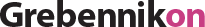 Grebennikon - электронная библиотека издательского дома «Гребенников». Содержит научно-практические журналы​​ по направлениям: маркетинг, менеджмент, управление финансами.Налажена автоматическая регистрация.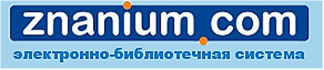 ​Znanium.com- библиотечная система издательского дома «ИНФРА-М». В системе размещены монографии, учебники, справочники, научные журналы, статьи, диссертации и художественная литература.
Налажена автоматическая регистрация.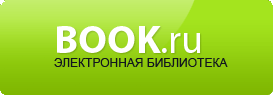 book.ru – система объединяет публикации издательств «ВолтерсКлувер», «Дашков и К», КноРус», «Проспект», «Финансы и статистика», «ЮНИТИ-ДАНА».
Налажена автоматическая регистрация.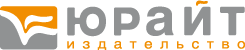 biblio - online.ru – электронно-библиотечная система издательства «Юрайт». Доступны учебники для бакалавров и магистров от авторов из Финансового университета – 100 изданий. Обратите внимание, что тематические рубрики в меню слева в данной системе можно открыть только в новой вкладке браузера.Налажена автоматическая регистрация.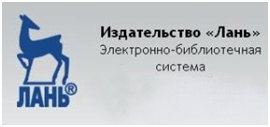 e.lanbook.com - электронно-библиотечная система издательства «Лань», включающая в себя также книжные коллекции других издательств. Открыт доступ к 50 журналам, включая «Вестник Балтийского федерального университета им. И Канта», «Научные ведомости Белгородского государственного университета. Серия: История. Политология. Экономика. Информатика», «Проблемы современной науки и образования» и многие другие авторитетные издания.Регистрация не требуется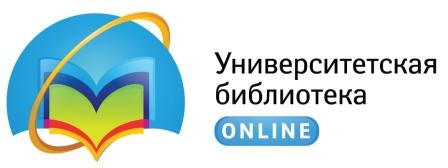 biblioclub.ru - электронно-библиотечная система «Университетская библиотека онлайн». Ее основу составляют электронные книги по гуманитарным и естественно-научные дисциплинам, экономике, управлению, здравоохранению, архитектуре и строительству, информационным технологиям. Доступны журналы ВАК.Регистрация не требуется